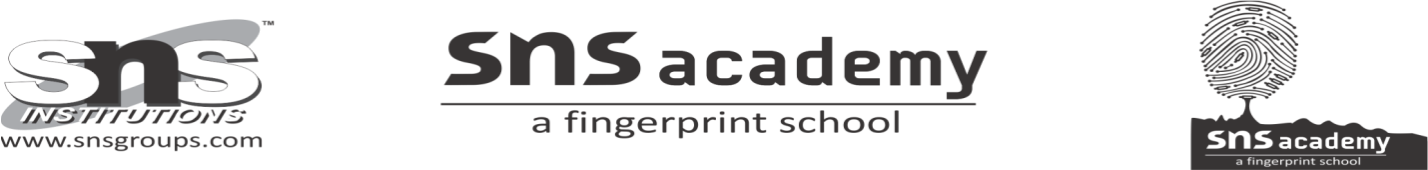 Revision Worksheet 6II.Rewrite the active sentences in passive voice and the passive sentences in active voice.                        Active  : Many people visit Washington.Passive : ____________________________________.                            Active  : ____________________________________    Passive : The white House was built by James Hoban.       Active  : In the Capitol, workers are building a Visitor’s Center.       Passive : ______________________________________       Active  :_______________________________________       Passive: The White House and the Capitol are connected by                                 Pennsylvania Avenue.